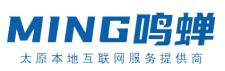 太原鸣蝉品牌管理有限公司--本地互联网服务提供商鸣蝉网络报价方案鸣蝉智能建站系统模板网站制作方案导航认设置（需要的页面数量）首页*1 导航*2 导航*3 导航*4 导航*5 导航*6 导航*7 联系我们*8企业推广服务包网站名称语言是否自适应功能公司名称中文是网站其它功能类别项目说明单价基础内容网站模板普通站1800 □    创意站2400 □ 基础内容网站内容替换包含网站文字图片替换、网站色调调整，不包含图片定制设计或框架修改赠送基础内容独立操作管理后台系统用于添加、修改、删除网站内容主要包括：咨询添加 公司简介添加含基础内容网站操作指导提供后台操作说明及注意事项含基础内容网站收录优化后台可管理TITLE标签接KEYWORDS关键词，增加ALT标签备注，文字链接加入TITLE标签说明搜索引擎收录抓取赠送基础内容网站兼容性检测网站支持QQ浏览器、谷歌浏览器、360浏览器、IE浏览器、火狐等主流浏览器兼容性问题含网站维护安全维护提供网站日常技术维护，保障网站稳定运行赠送网站维护网站修改每月协助客户免费添加、删除、更新1-3个静态页面，网站设计与框架不变赠送网站维护技术指导通过微信、邮箱等通讯软件在线对客户提供网站操作使用培训等技术支持赠送域名空间域名备案提供备案代办服务（一个域名）（注意事项：特殊地区需自行备案）首年赠送域名空间服务器空间采用阿里云服务器，5G空间，不限流量首年赠送合计¥¥¥服务包分类适用对象服务包内容服务包说明执行数量推广企业问答一问一答、包含编辑撰写文案内容10推广企业新闻门户网站、中央媒体、报业媒体、地方门户、垂直媒体、综合媒体10推广企业自媒体头条号、百家号、凤凰号、腾讯号、新浪号、搜狐号、网易号、一点资讯10推广企业百度百科企业百科基础版本创建1380¥380¥380¥380¥380¥